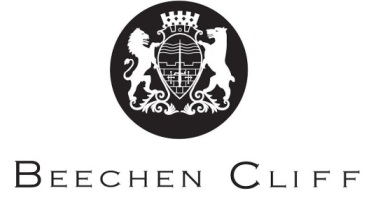 A-Level Overview Year 1: GermanTermMrs HallMr HallKey Skills and grammar1Comparing types of familiesModern marriage and partnershipsModern family livingFilm: Das Leben der Anderen.The digital world:The InternetSocial networksTranslation into English.Reading for gist.Writing summaries.Pronunciation.Tenses.Adjective endings.Cases & prepositions.2Types of musicTelevisionCelebrities as role modelsFashion trendsThe digital world:Digitalisation of society.Culture in Berlin:HistoryTheatre, music, museums.Opinions.Connectives.Translation.Persuasive speaking.Word order.Imperfect subjunctive.3Festivals & traditionsSocial & economic importance of festivalsCulture in BerlinDiversity amongst the population.Translation.Listening strategies.Writing summaries.Revision of tenses.Passive voice.Sep/insep verbs.4Architecture & building stylesInfluence & role of art and artistsPost-war architectureFilm: ‘Das Leben der Anderen’Re-visit the film in more detail.Translation.Presenting.Answering questions.Word order in subordinate clauses.Relative, demonstrative & indefinite pronouns.5Art and Architecture: Past, present & future.RevisionFilm.Speaking practice. Word order.Analytical language.Summaries.6Launch Individual Research Project.Begin work on set book: ‘Der Besuch der alten Dame’.